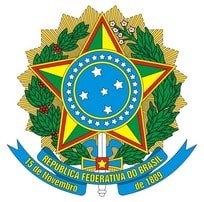 Ministério da EducaçãoSecretaria de Educação Profissional e TecnológicaInstituto Federal de Educação,Ciência e Tecnologia Baiano ReitoriaANEXO XFolha de Frequência do Bolsista/Voluntário – Projeto de ExtensãoA ser preenchido pelo Servidor Responsável pelo Bolsista/VoluntárioBolsista/Voluntário:Bolsista/Voluntário:Bolsista/Voluntário:Bolsista/Voluntário:Coordenador:Coordenador:Coordenador:Projeto:Projeto:Projeto:Projeto:Edital:Edital:Edital:Campus:Campus:Campus:Campus:Mês:Mês:Ano:DATADIA DA SEMANAHORA INÍCIO DAATIVIDADEHORA FIM DAATIVIDADEHORA FIM DAATIVIDADEAÇÃO DESENVOLVIDAAÇÃO DESENVOLVIDA12345678910111213141516171819202122232425262728293031Avaliação obrigatória no último mês da Bolsa:SimNãoParcialmente1) O Bolsista/voluntário desempenhou todas as suas funções com competência e dedicação?2) O bolsista/voluntário é assíduo?3) Houve faltas NÃO justificadas nesse mês? Em caso positivo informar:Declaração do Discente Bolsista*Eu, (informar o nome do discente bolsista), declaro, para ﬁns de pagamento de bolsa, que realizei atividades pertinentes ao projeto e cumpri carga horária de (                ) horas semanais, conforme edital e seus anexos.Confirmação do Coordenador do ProjetoConﬁrmo que o discente bolsista/voluntário realizou atividades pertinentes ao projeto descritas e cumpriu a carga horária de (             ) horas semanais.OBSERVAÇÕES1) Devem assinar a folha de frequência o discente e a Coordenação de Projetos. 2) A Folha de  Frequência deverá ser encaminhada à Coordenação de Extensão para solicitação de pagamento de bolsa,até o 5º (quinto) dia útil do mês posterior à realização da atividade. 3)Para os discentes voluntários, as folhas de frequências deverão ser enviadas ao ﬁnal do projeto para emissão dos certificados. 4) *Esse campo é reservado apenas para informações do discente bolsista. A carga horária do discente voluntário será informada no campo “Confirmação do Coordenador do Projeto”.